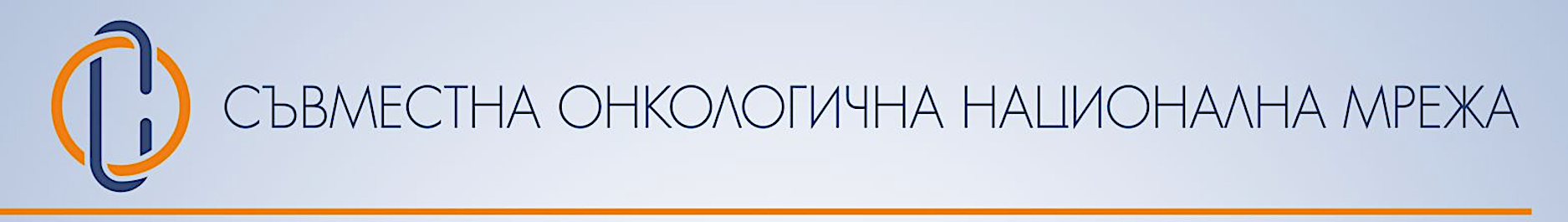 Окончателен доклад за дейносттаЗаглавие на събитие/програма: ………………………………………………………………………………………………………………………………………………………………………………………………………………Организатор на събитие/програма*:………………………………………………………Дата на дейността: ………………………….. Място (ако е приложимо): ……………………………………………………Реален брой регистрирани участници: ……………………..• Моля, предоставете разбивка (в %) на участниците по ваша преценка (напр. по медицинска специалност; по професия; по образователна степен, по категория със специфични образователни нужди; по възраст; по пол и т.н.)• На базата на този анализ, бихте ли планирали някакви промени за вашите бъдещи CME дейности?• Какви са анонимизираните резултати от оценката, дадена от участниците на събитието/програмата съгласно използвания от вас въпроснник?• Други коментари………………….Име на лицето, отговорно за доклада: …………………………………………………………….______________________________________________________________________* Напр. научно дружество, научен комитет. ** Окончателният отчет за събитието/програмата трябва да бъде подаден до СМЕ клъстер - СОНМ най-късно 4 седмици след извършване на акредитираната дейност.